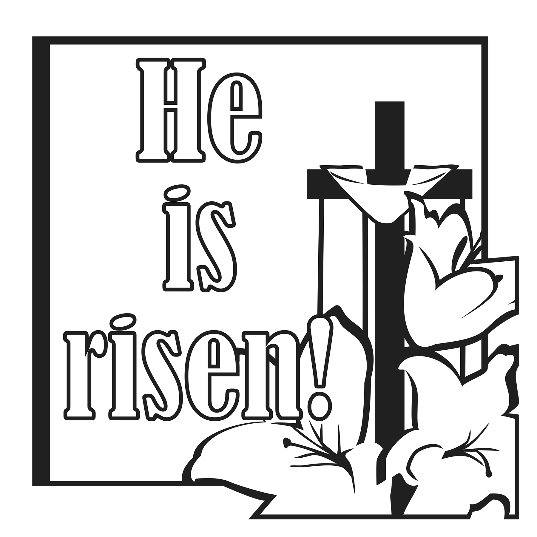 TheResurrection of our Lord / EasterChronicles of the King“O Jesus, King most wonderful! O Conqueror renowned! O Source of peace ineffable, in Whom all joys are found.” LSB 554:1AS WE GATHERThe resurrection of our Lord Jesus Christ after His passion and death gives us the verification we need that He is the promised King written about in the Old Testament and prophesied by saints and prophets. Instead of begging God Almighty to bless only a human man, the Father’s raising Him affirms that all Jesus claimed to be, including His oneness with the Father, is true in time and for eternity. We do not pray, therefore, “Long live the King,” but “Long lives the King,” for He is alive and always has been, and is with us forever.Death has been destroyed for us. Our sins have been atoned for. And eternity with God is available to all people whose hope is in Jesus, God’s own Lamb and our Savior. Rejoice! Sing alleluias! And tell the news that Christ has “abolished death and brought life and immortality to light through the gospel” (2 Timothy 1:10).INVOCATION and EASTER ANNOUNCEMENTPastor:	In the name of the Father and of the +Son and of the Holy Spirit.People:	Amen.Pastor:	Alleluia! Christ is risen!People:	He is risen indeed! Alleluia!HYMN “Jesus Christ Is Risen Today” (LSB 457)Jesus Christ is ris’n today, Alleluia!
Our triumphant holy day, Alleluia!
Who did once upon the cross, Alleluia!
Suffer to redeem our loss. Alleluia!Hymns of praise then let us sing, Alleluia!
Unto Christ, our heavenly king, Alleluia!
Who endured the cross and grave, Alleluia!
Sinners to redeem and save. Alleluia!But the pains which He endured, Alleluia!
Our salvation have procured; Alleluia!
Now above the sky He’s king, Alleluia!
Where the angels ever sing. Alleluia!Sing we to our God above, Alleluia!
Praise eternal as His love; Alleluia!
Praise him, all ye heav’nly host, Alleluia!
Father, Son, and Holy Ghost. Alleluia!COLLECT OF THE DAYFIRST READING Acts 10:34-43 (bulletin insert)Pastor:     This is the Word of the Lord.People:   Thanks be to God.EPISTLE Colossians 3:1-4 (bulletin insert)Pastor:     This is the Word of the Lord.People:   Thanks be to God.HOLY GOSPEL Matthew 28:1-10 (bulletin insert)Pastor:    This is the Gospel of the Lord.People:   Praise to You, O Christ.HYMN “I Know That My Redeemer Lives” (LSB 461, vs. 1-4)I know that my Redeemer lives!
What comfort this sweet sentence gives!
He lives, He lives, who once was dead;
He lives, my ever-living head!He lives triumphant from the grave;
He lives eternally to save;
He lives all-glorious in the sky;
He lives exalted there on high.He lives to bless me with his love;
He lives to plead for me above;
He lives my hungry soul to feed;
He lives to help in time of need.He lives to grant me rich supply;
He lives to guide me with His eye;
He lives to comfort me when faint;
He lives to hear my soul’s complaint.SERMON “Long Lives the King of Kings!”, Psalm 146HYMN “I Know That My Redeemer Lives” (LSB 461, vs. 5-8)He lives to silence all my fears;
He lives to wipe away my tears;
He lives to calm my troubled heart;
He lives all blessings to impart.He lives, my kind, wise, heavenly friend;
He lives and loves me to the end;
He lives, and while He lives, I’ll sing;
He lives, my Prophet, Priest, and King!He lives and grants me daily breath;
He lives, and I shall conquer death;
He lives my mansion to prepare;
He lives to bring me safely there.He lives, all glory to His name!
He lives, my Jesus, still the same;
Oh, the sweet joy this sentence gives:
I know that my Redeemer lives!RETURNING OF OUR FIRST FRUITSPRAYER OF THE CHURCH and LORD’S PRAYERPastor:     in Your mercy,People:    hear our prayer.BENEDICTIONEASTER ANNOUNCEMENTPastor:	Alleluia! Christ is risen!People:	He is risen indeed! Alleluia!HYMN “Alleluia! Jesus Is Risen” (LSB 474)Alleluia! Jesus is risen!Trumpets resounding in glorious light!Splendor, the Lamb, Heaven forever!Oh, what a miracle God has in sight!Jesus is risen and we shall arise: Give God the glory! Alleluia!Walking the way, Christ in the centerTelling the story to open our eyes;Breaking our bread, giving us glory:Jesus our blessing, our constant surpriseJesus is risen and we shall arise: Give God the glory! Alleluia!Jesus the vine, we are the branches;Life in the Spirit the fruit of the tree;Heaven to earth, Christ to the people,Gift of the future now flowing to me.Jesus is risen and we shall arise: Give God the glory! Alleluia!Weeping, be gone; sorrow, be silent:Death put asunder, and Easter is bright.Cherubim sing: “O grave, be open!”Clothe us in wonder, adorn us in light.Jesus is risen and we shall arise: Give God the glory! Alleluia!City of God, Easter forever,Golden Jerusalem, Jesus the Lamb,River of life, saints and archangels,Sing with creation to God the I AM!Jesus is risen and we shall arise: Give God the glory! Alleluia!FAITH LUTHERAN CHURCH,Rev. Curt Hoover, Rev. Alebachew Teshome,Rev. Craig Fiebiger, Rev. Doug DeWitt2640 Buckner Road, Thompson’s Station, TN  37179, (615) 791-1880www.faithlutheran-tn.org                     All are welcome …                               … Christ is honored.